Кадастровый учет за 2 часа. Новый проект Управления Росреестра по Иркутской области.Управлением Росреестра по Иркутской области в апреле 2023 года в интересах жителей Иркутской области введена новая форма работы. Речь идет о проекте «Кадастровый учет за 2 часа».Суть этого проекта в том, что у ряда кадастровых инженеров теперь появилась возможность подать документы на кадастровый учет и получить результат в течение двух часов.В проекте участвуют лучшие кадастровые инженеры по итогам 2022 года. Напомним, что Управлением Росреестра по Иркутской области на постоянной основе ведется рейтинг кадастровых инженеров, действующих на территории Иркутской области. При этом оценивается как количество выполненных работ, так и их качество.Именно лидеры такого рейтинга, которые оказывают наиболее качественные услуги жителям Иркутской области, теперь могут получить выписку о постановке объекта недвижимости на кадастровый учет не за 7-9 рабочих дней, как указано в законе, а всего за 2 часа.Также у кадастровых инженеров – лидеров рейтинга появилась возможность заранее подать документы в Управление Росреестра в электронном виде для предварительной проверки, чтобы исключить возможность получить отрицательное решение.По словам руководителя Управления Росреестра по Иркутской области Виктора Петровича Жердева наш новый проект направлен не только на то, чтобы сделать взаимодействие с кадастровыми инженерами Иркутской области более удобным, но прежде всего должен помочь нашим потребителям, так как кадастровые инженеры будут еще более заинтересованы в повышении качества своей работы, ведь это дает определенное конкурентное преимущество – сокращение сроков кадастрового учета до 2 часов. Это значит, что в конечном счете выиграют именно потребители – жители области, которые будут получать результат услуги по кадастровому учету быстрее.Любые вопросы, связанные с проведением кадастрового учета, можно задать по бесплатному справочному телефону 8(3952) 450-150.Пресс-служба Управления Росреестра по Иркутской области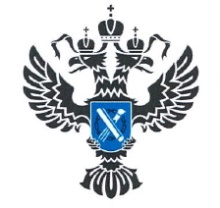 УПРАВЛЕНИЕ РОСРЕЕСТРАПО ИРКУТСКОЙ ОБЛАСТИ26 апреля 2023 года26 апреля 2023 года